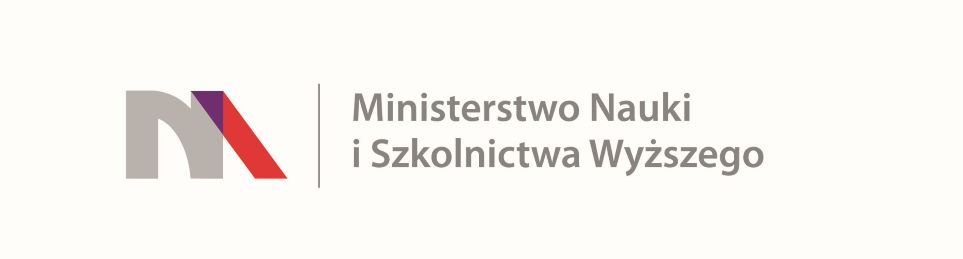 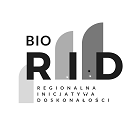 UNIWERSYTET KAZIMIERZA WIELKIEGOW BYDGOSZCZYul. Chodkiewicza 30, 85 – 064 Bydgoszcz, tel. 052 341 91 00 fax. 052 360 82 06NIP 5542647568 REGON 340057695www.ukw.edu.plUKW/DZP-282-ZO-B-60/2023	Bydgoszcz, 17.11.2023r.Do wszystkich WykonawcówDotyczy:	postępowania o udzielenie zamówienia publicznego prowadzonego w trybie zapytania ofertowego  na ZAWIADOMIENIE O WYBORZE OFERTY NAJKORZYSTNIEJSZEJZamawiający informuje, iż w postępowaniu o udzielenie zamówienia publicznego dokonał wyboru najkorzystniejszej oferty, jaką jest:Oferta : Life Technologies Polska Sp. z o.o. Siedziba: ul. Bonifraterska 17 00-203 WarszawaUzasadnienie wyboru: Zamawiający wybrał ofertę najkorzystniejszą wg przyjętych kryteriów oceny ofert, określonych w zapytaniu ofertowym. Oferta z ceną brutto:120.540,00 zł.Zamawiający, informuje, iż w niniejszym postępowaniu o udzielenie zamówienia publicznego, uczestniczyła również firma DONSERV – WOJCIECH KACA Siedziba: UL. MICHAŁA SPISAKA 31, 02-495 WARSZAWA . Firma złożyła ofertę na nieprawidłowych formularzach stąd oferta podlega odrzuceniu.Z-ca Kanclerza UKW/-/mgr Mariola Majorkowska„Dostawę aparatury badawczej na potrzeby UKW : system obrazowania  i analizy Western blot i żeli.”